Match-Up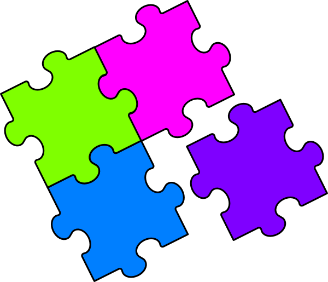 Solving Linear Inequalities161127123813491451015AFKBGLCHMDINEJP123456789101112131415